КГБ ПОУ  «БЛАГОВЕЩЕНСКИЙ ПРОФЕССИОНАЛЬНЫЙ ЛИЦЕЙ»Положение    о правилах внутреннего распорядкадля обучающихсяНазначение и область примененияНастоящее Положение определяет правила внутреннего распорядка для обучающихся КГБПОУ  «Благовещенский профессиональный лицей».Документ обязателен в КГБПОУ  «Благовещенский профессиональный лицей».                                                  2.  Общие положения2.1. Правила внутреннего распорядка  для обучающихся  (далее по тексту - Правила)  разработаны на основе Федерального закона от 29.12.2012г.№ 273-ФЗ «Об образовании в Российской Федерации», Конституции РФ, Трудового кодекса РФ, Порядка организации и осуществления образовательной деятельности по образовательным программам среднего профессионального образования (приказ Минобрнауки РФ от 14.06.2013г № 464),  СанПиНа 2.4.3.1186-03, СанПиНа 2.4.3.2554-09, Устава КГБПОУ  «Благовещенский профессиональный лицей» (далее по тексту - Лицей), VII раздела ФГОС СПО и других действующих законодательных актов РФ, а также локальных актов Лицея, и устанавливают нормы поведения обучающихся во время образовательного процесса в здании и на территории Лицея. 2.2. Обучающимся образовательной организации среднего профессионального образования является лицо, в установленном порядке зачисленное приказом директора для освоения образовательных  программ среднего профессионального образования - программ подготовки квалифицированных рабочих, служащих.     2.3. Обучающимся выдается ученический билет установленного образца.     2.4. Администрация Лицея создает условия, необходимые для всестороннего  развития и социализации личности,  сохранения здоровья обучающихся. Учебная нагрузка, режим учебных занятий, полноценный отдых и охрана здоровья обучающихся устанавливаются  настоящими Правилами в соответствии с  требованиями к условиям реализации образовательных программам среднего профессионального образования - программам подготовки квалифицированных рабочих, служащих, разработанной в соответствии с  требованиями ФГОС СПО,  и иными нормативно-правовыми актами, принятыми в сфере образования.     2.5. Правила внутреннего распорядка являются обязательными для всех обучающихся, находящихся в здании и на территории образовательной организации.                              3.  Организация образовательного процесса 3.1. Образовательный процесс осуществляется в образовательной организации в очной форме обучения в целях удовлетворения потребностей в профессиональном образовании путем реализации образовательных программ среднего профессионального образования  по программам  подготовки квалифицированных рабочих, служащих. 3.2. Образовательный процесс включает в себя различные виды учебной деятельности, определенные учебными планами по профессиям.Виды учебных занятий:урок;практическое занятие;лабораторное занятие;консультации;семинар;самостоятельная работа;практика;другие виды учебной деятельности.3.3. Обучение в Лицее производится в учебных группах по профессиям. Для руководства каждой учебной группой приказом директора назначается мастер производственного обучения, классный руководитель.3.4. Для обучающихся  учебный год начинается 1 сентября и завершается не позднее 1 июля. 3.5. Обучающимся предоставляются каникулы, не менее чем 8-11 недель в год, в зимнее время – не менее 2-х недель. Календарные сроки каникул определяются учебными планами.3.6. В  Лицее установлена 6-ти  дневная рабочая неделя.3.7. Распорядок дня в дни теоретических занятий устанавливается образовательной организацией:Начало занятий - 8ч 30мин.Количество учебных занятий - 6-8 уроков. В четверг  в  08.25 проводится общелицейная  линейка.Занятия кружков, спортивных секций, -  после 15-00Для всех видов аудиторных занятий академический час устанавливается продолжительностью 45 минут. После академического часа занятий устанавливается перерыв, продолжительностью 5-10 минут. На обеденный перерыв отводится  большая перемена не менее 45 минут.3.8. Примерный распорядок дня в дни практических занятий:1-ая смена – 8-302-ая смена – 14-003.9. Группы с числом обучающихся 20 человек делятся на 2 подгруппы на занятиях по иностранному языку, физике, химии, естествознанию, информатике и ИКТ, лабораторно-практических, практических занятиях в соответствии с рабочим учебным планом.3.10. Занятия по физической культуре проводятся раздельно для юношей и девушек при наличии в группе не менее 25 человек, из которых не менее 8 юношей или девушек.3.11. Практика по профессиям, связанным с обслуживанием сложного оборудования, выполнением опасных или сложных работ, осуществляется в подгруппе по 8-12 человек в соответствии с Перечнем этих профессий, деление на две подгруппы происходит при наличии 24 человек в группе.3.12. В Лицее ведется строгий учет посещаемости обучающимися учебных занятий. Ежедневно, после первого урока дежурный обучающийся под руководством дежурного мастера подает сведения о посещаемости в учебных группах дежурному администратору Лицея.3.13. Отвлечение обучающихся от участия в предусмотренных расписанием учебных занятиях при решении вопросов, не связанных с изучением конкретной учебной дисциплины, не допускается.     3.14. Аттестация обучающихся, их перевод на следующий курс и выпуск из Лицея, организация и порядок проведения этих мероприятий регламентируются соответствующими Положениями. 4.  Права и обязанности обучающихся.     Права и обязанности участников образовательного процесса возникают с момента издания приказа о зачислении в Лицей4.1. Обучающиеся имеют право:- на получение среднего профессионального образования по избранной профессии в соответствии с федеральными государственными образовательными стандартами; - на обучение в рамках федеральных государственных образовательных стандартов по индивидуальным учебным планам;- участие в оценивании содержания, организации и качества образовательного процесса;- на перезачет соответствующих дисциплин и профессиональных модулей, освоенных в процессе предшествующего обучения, в том числе в других образовательных организациях;- на бесплатное пользование библиотечно-информационными ресурсами, инвентарем, оборудованием, инструментом, оснащением, интернет-ресурсами, лабораториями, кабинетами, читальным залом, спортивным инвентарем и сооружениями,  и   другими учебно-воспитательными помещениями, находящимися в оперативном управлении или распоряжении образовательной организации;- на участие в обсуждении и решении вопросов деятельности образовательной организации, в том числе через органы самоуправления в порядке, установленном Уставом Лицея и соответствующими локальными актами; - на уважение человеческого достоинства, свободу совести, на свободное выражение собственных взглядов и убеждений (не нарушая при этом со своей стороны законов РФ, правовых актов, Устава и Правил внутреннего распорядка Лицея, а также прав других участников образовательного процесса);- избирать и быть избранными в органы самоуправления;- на обжалование приказов и распоряжений, администрации Лицея в установленном законодательством порядке;- на свободное посещение мероприятий  Лицея, не предусмотренных учебным планом; - на обеспечение стипендией и  всеми льготами, предоставляемыми учредителем в соответствии с его компетенцией и действующими нормами; - на работу во вне учебное время на предприятиях, в учреждениях и организациях любых организационно-правовых форм;- на заключение через образовательную организацию договора о трудоустройстве с будущим работодателем;  - на посещение по своему выбору мероприятий, которые проводятся в Лицее и не предусмотренные учебным планом, на участие во внеучебное время в деятельности спортивных, творческих клубов, профессиональных и иных общественных организаций, цели и деятельность которых не противоречат Конституции и Законам РФ;- дети-сироты и дети, оставшиеся без попечения родителей (лица из их числа), в период обучения их в Лицее содержатся на полном государственном обеспечении;- по медицинским показаниям и в других  исключительных случаях обучающемуся предоставляется  академический отпуск на период времени, не превышающий 2-х лет, который предоставляется неограниченное количество раз;- перевод в другую образовательную организацию, реализующее образовательные программы среднего профессионального образования, осуществляется при согласовании последнего;- не посещать учебные занятия при наличии оправдательных документов. 4.2. Обучающиеся обязаны:- исполнять гражданские обязанности, установленные Конституцией и законами РФ;- знать и выполнять Устав Лицея, настоящие Правила внутреннего распорядка, Правила поведения в общежитии др.;- посещать все учебные занятия, в установленные сроки выполнять задания, в том числе по самостоятельной работе,  предусмотренные образовательной программой среднего профессионального образования – программой  подготовки квалифицированных рабочих, служащих;- систематически и глубоко овладевать знаниями, умениями, практическим опытом, управлять механизмами самоуправляемого обучения для формирования общих и профессиональных компетенций; -  в установленные учебным планом сроки проходить промежуточную аттестацию, государственную итоговую аттестацию;- соблюдать и поддерживать дисциплину, быть вежливым по отношению друг к другу, преподавателям, работникам Лицея;- в ходе учебной практики  в производственных мастерских соблюдать установленную форму одежды  и сменную обувь, -должны быть опрятными и соблюдать деловой стиль одежды, снимать  верхнюю одежду и головной убор;- участвовать в общественной жизни коллектива, быть организованным;- беречь собственность образовательного учреждения, соблюдать и поддерживать чистоту и установленный порядок в помещениях и на территории Лицея, соблюдать правила эксплуатации оборудования, инструмента, инвентаря, сооружений Лицея;- знать и выполнять меры и правила безопасности, охраны жизни и здоровья в процессе обучения, труда и в быту, вести здоровый образ жизни, не курить в Лицее и на его территории;- материальный ущерб, нанесенный образовательному учреждению по вине обучающегося, возмещается им или его родителями (лицами их заменяющими);- во время занятий в кабинетах, мастерских  и  на предприятиях во время производственной практики обучающийся  должен пользоваться лишь теми инструментами, приборами и другими пособиями, которые указаны руководителем занятия, обращаться с ними бережно и соблюдать правила техники безопасности;- не мешать проведению занятий (использовать аудиотехнику и мобильные телефоны);- не играть в карты и другие азартные игры, не курить, не приносить и не употреблять спиртные напитки,  наркотические средства, психотропные,токсические вещества и одурманивающие вещества в Лицее и на его территории;- не приносить и не использовать на территории Лицея взрывоопасные и ядовитые, легковоспламеняющиеся вещества, а так же газовое или другое оружие, в том числе газовые баллончики;- не употреблять  нецензурную лексику и  не совершать антиобщественное поведение;- отрабатывать пропущенные занятия, независимо от причины, в течение первых 2-х недель после выхода на занятия;- при неявке на занятия по болезни или другим уважительным причинам обучающийся обязан в трехдневный срок поставить об этом в известность мастера производственного обучения или классного руководителя;- в случае болезни обучающийся  обязан предоставить справку амбулаторного врача или лечебного учреждения по установленной форме;- сохранять и укреплять традиции Лицея.5.  Поощрения и взыскания обучающихся     5.1. За успехи в освоении образовательных программ среднего профессионального образования – программ  подготовки квалифицированных рабочих, служащих, общественной  деятельности и другой работе для обучающихся устанавливаются различные формы морального и материального поощрения. Решение о поощрении принимает администрация (устно или в приказе) Лицея по представлению учебной части с учетом мнения органа ученического самоуправления и доводится до сведения обучающихся. 5.2. Применяются следующие виды поощрения:- объявление благодарности;- благодарственное письмо родителям обучающихся;- назначение повышенной стипендии;- награждение грамотами;- награждение ценным подарком;- помещение на Доску Почета;- присвоение звания победителя конкурса.    5.3 Обучающиеся Лицея, особо отличившиеся в учебе, научно-исследовательской работе, могут быть представлены к назначению Губернаторской стипендий, дополнительным стипендиям, а также к иным наградам в соответствии с законодательством РФ и другими нормативно-правовыми актами.  Кандидатуры данных обучающихся обсуждаются на заседании педагогического  совета и в органах самоуправления, и должны быть рекомендованы ими. 5.4. За невыполнение учебного плана по профессии в установленные сроки по неуважительной причине, невыполнение обучающимися обязанностей, предусмотренных Уставом  Лицея, нарушение Правил внутреннего распорядка, Правил проживания в общежитии к  обучающимся могут быть применены дисциплинарные взыскания. 5.5. Возможно применение следующих взысканий:- замечание;- выговор;- отчисление из Лицея.5.6. За каждый дисциплинарный проступок может быть применена одна мера дисциплинарного взыскания.5.7. Не допускается применение мер дисциплинарного взыскания к обучающимся во время их болезни, каникул, академического отпуска, отпуска по беременности и родам или отпуска по уходу за ребенком.    5.8. Дисциплинарное взыскание может быть наложено на обучающегося после получения от него письменного объяснения по существу допущенного нарушения в течение 3-х учебных дней. Отказ от дачи  такого объяснения оформляется актом и не лишает руководителя права на применение взыскания.5.9.  Дисциплинарные взыскания к обучающимся применяются не позднее одного месяца со дня обнаружения проступка, не считая времени отсутствия обучающегося, указанного в п.4.5. 5.10. Дисциплинарные взыскания к обучающимся определяются приказом директора Лицея по мотивированному представлению заместителей директора, мастера производственного обучения и классного руководителя. 5.11. Администрация Лицея не вправе наложить на обучающегося  взыскание без предварительного разбора нарушения - его обстоятельств, причин, последствий, личности нарушителя. Взыскание может быть наложено не позднее  7 дней с того дня, когда о нарушении стало известно. 5.12. За проступки и преступления обучающихся, совершенные ими во внеучебное время, Лицей ответственности не несет.5.13. Не допускается применение методов физического и (или) психического насилия над обучающимися. 6.  Внутренняя организация в учебной группе6.1. В каждой учебной группе обучающиеся избирают из своего состава старосту, который  подчиняется непосредственно классному руководителю,  мастеру производственного обучения. Староста учебной группы избирается на учебный год. 6.2. Обязанности старосты учебной группы:- организация деятельности учебной группы в период отсутствия классного руководителя, мастера производственного обучения;- поддержание дисциплины в группе, своевременное получение и распределение среди  обучающихся группы учебников и учебных пособий; - содействие в организации проведения массовых и других мероприятий;- оказание помощи руководителям в руководстве учебной группой;- представление интересов обучающихся своей учебной группы во всех органах самоуправления, подразделениях и структурах образовательной организации по всем вопросам обучения, воспитания;- осуществление связи учебной группы с администрацией и органами самоуправления по всем вопросам;- ежемесячное представление в учебную часть Лицея информации о посещаемости и успеваемости.6.3. Указания и поручения старосты в пределах вышеперечисленного обязательны для выполнения всеми обучающимися учебной группы.ЛИСТ СОГЛАСОВАНИЙСОГЛАСОВАНО:Зам.директора по УПР                      ________________ Р.И.Бобченко                                                                                                «28» августа 2014 гЗам.директора по ООД                        _________________ Т.В. Никулина                                                                                                 «28» августа 2014 гЗам.директора по УВР                     _________________ Л.В.Петренко                                                                                                  «28»  августа 2014 гЛИСТ ВНЕСЕНИЯ ИЗМЕНЕНИЙКГБ ПОУ  «Благовещенский профессиональный лицей» («БПЛ»)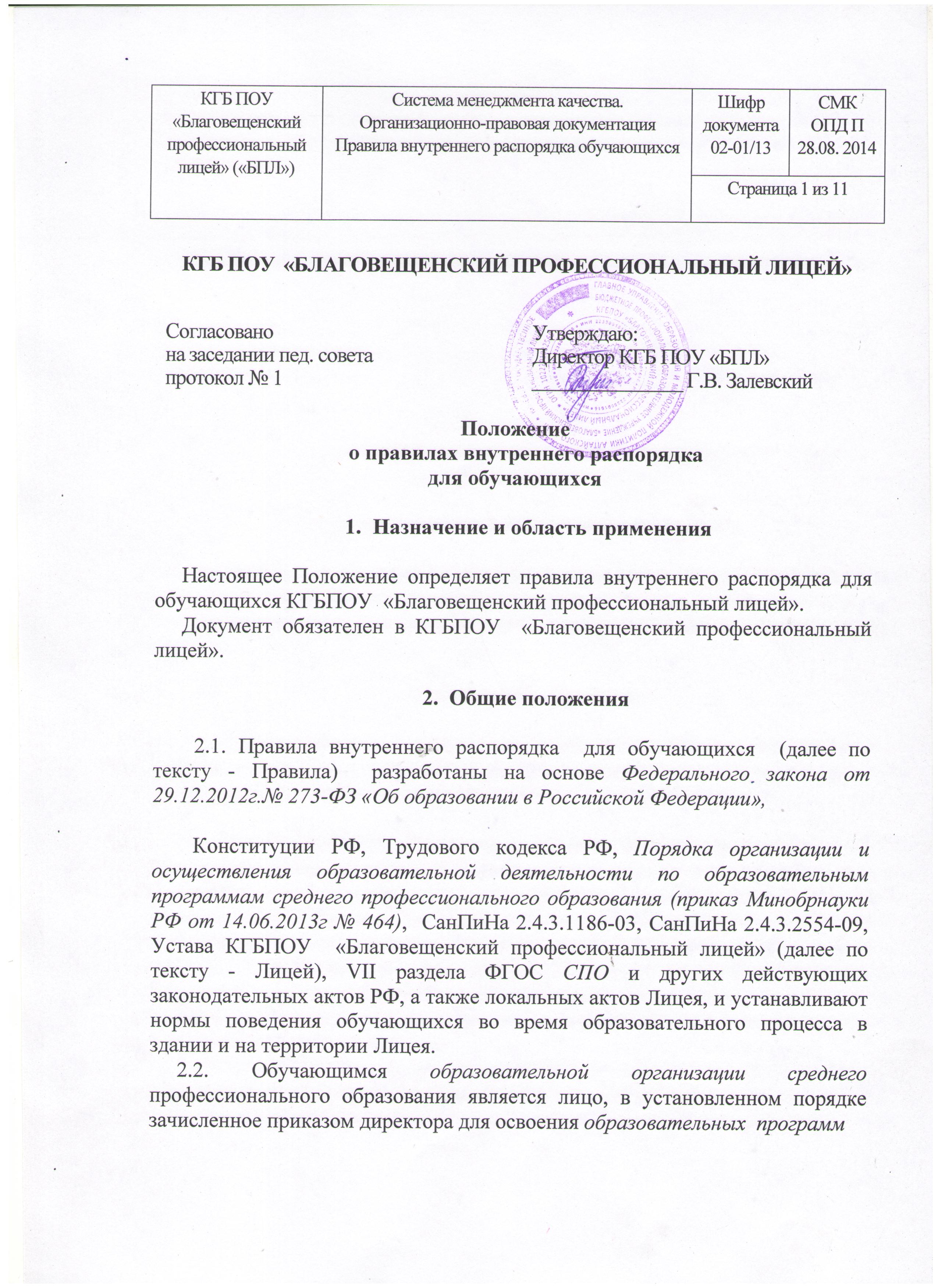 Система менеджмента качества.Организационно-правовая документацияПравила внутреннего распорядка обучающихся Шифр документа02-01/13СМКОПД П28.08. 2014КГБ ПОУ  «Благовещенский профессиональный лицей» («БПЛ»)Система менеджмента качества.Организационно-правовая документацияПравила внутреннего распорядка обучающихся Страница 1 из 11Страница 1 из 11КГБ ПОУ  «Благовещенский профессиональный лицей» («БПЛ»)Система менеджмента качества.Организационно-правовая документацияПравила внутреннего распорядка обучающихся Шифр документа02-01/13СМКОПД П28.08. 2014КГБ ПОУ  «Благовещенский профессиональный лицей» («БПЛ»)Система менеджмента качества.Организационно-правовая документацияПравила внутреннего распорядка обучающихся Страница 2 из 11Страница 2 из 11КГБ ПОУ  «Благовещенский профессиональный лицей» («БПЛ»)Система менеджмента качества.Организационно-правовая документацияПравила внутреннего распорядка обучающихся Шифр документа02-01/13СМКОПД П28.08. 2014КГБ ПОУ  «Благовещенский профессиональный лицей» («БПЛ»)Система менеджмента качества.Организационно-правовая документацияПравила внутреннего распорядка обучающихся Страница 3 из 11Страница 3 из 11КГБ ПОУ  «Благовещенский профессиональный лицей» («БПЛ»)Система менеджмента качества.Организационно-правовая документацияПравила внутреннего распорядка обучающихся Шифр документа02-01/13СМКОПД П28.08. 2014КГБ ПОУ  «Благовещенский профессиональный лицей» («БПЛ»)Система менеджмента качества.Организационно-правовая документацияПравила внутреннего распорядка обучающихся Страница 4 из 11Страница 4 из 11КГБ ПОУ  «Благовещенский профессиональный лицей» («БПЛ»)Система менеджмента качества.Организационно-правовая документацияПравила внутреннего распорядка обучающихся Шифр документа02-01/13СМКОПД П28.08. 2014КГБ ПОУ  «Благовещенский профессиональный лицей» («БПЛ»)Система менеджмента качества.Организационно-правовая документацияПравила внутреннего распорядка обучающихся Страница 5 из 11Страница 5 из 11КГБ ПОУ  «Благовещенский профессиональный лицей» («БПЛ»)Система менеджмента качества.Организационно-правовая документацияПравила внутреннего распорядка обучающихся Шифр документа02-01/13СМКОПД П28.08. 2014КГБ ПОУ  «Благовещенский профессиональный лицей» («БПЛ»)Система менеджмента качества.Организационно-правовая документацияПравила внутреннего распорядка обучающихся Страница 6 из 11Страница 6 из 11КГБ ПОУ  «Благовещенский профессиональный лицей» («БПЛ»)Система менеджмента качества.Организационно-правовая документацияПравила внутреннего распорядка обучающихся Шифр документа02-01/13СМКОПД П28.08. 2014КГБ ПОУ  «Благовещенский профессиональный лицей» («БПЛ»)Система менеджмента качества.Организационно-правовая документацияПравила внутреннего распорядка обучающихся Страница 7 из 11Страница 7 из 11КГБ ПОУ  «Благовещенский профессиональный лицей» («БПЛ»)Система менеджмента качества.Организационно-правовая документацияПравила внутреннего распорядка обучающихся Шифр документа02-01/13СМКОПД П28.08. 2014КГБ ПОУ  «Благовещенский профессиональный лицей» («БПЛ»)Система менеджмента качества.Организационно-правовая документацияПравила внутреннего распорядка обучающихся Страница 8 из 11Страница 8 из 11КГБ ПОУ  «Благовещенский профессиональный лицей» («БПЛ»)Система менеджмента качества.Организационно-правовая документацияПравила внутреннего распорядка обучающихся Шифр документа02-01/13СМКОПД П28.08. 2014КГБ ПОУ  «Благовещенский профессиональный лицей» («БПЛ»)Система менеджмента качества.Организационно-правовая документацияПравила внутреннего распорядка обучающихся Страница 9 из 11Страница 9 из 11КГБ ПОУ  «Благовещенский профессиональный лицей» («БПЛ»)Система менеджмента качества.Организационно-правовая документацияПравила внутреннего распорядка обучающихся Шифр документа02-01/13СМКОПД П28.08. 2014КГБ ПОУ  «Благовещенский профессиональный лицей» («БПЛ»)Система менеджмента качества.Организационно-правовая документацияПравила внутреннего распорядка обучающихся Страница 10 из 11Страница 10 из 11КГБ ПОУ  «Благовещенский профессиональный лицей» («БПЛ»)Система менеджмента качества.Организационно-правовая документацияПравила внутреннего распорядка обучающихся Шифр документа02-01/13СМКОПД П28.08. 2014КГБ ПОУ  «Благовещенский профессиональный лицей» («БПЛ»)Система менеджмента качества.Организационно-правовая документацияПравила внутреннего распорядка обучающихся Страница 11из 11Страница 11из 11Номер измененияДата внесенияизмененияКем утвержденоПримечание